Nasi uczniowie i Ich Misie !!!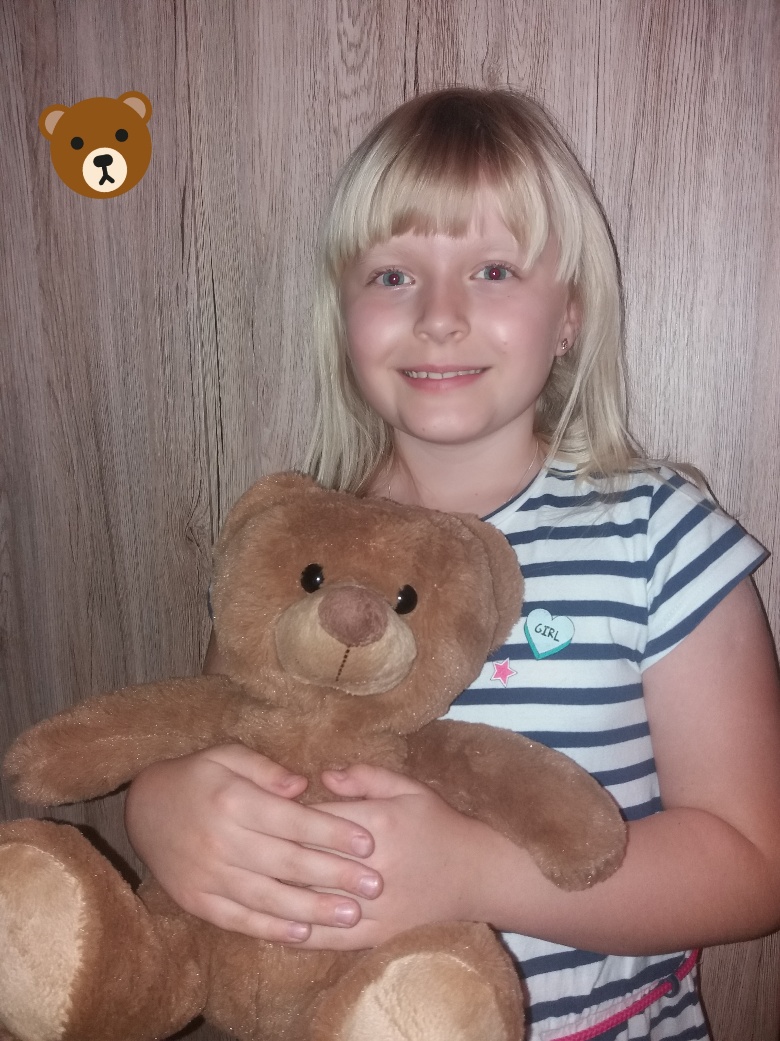 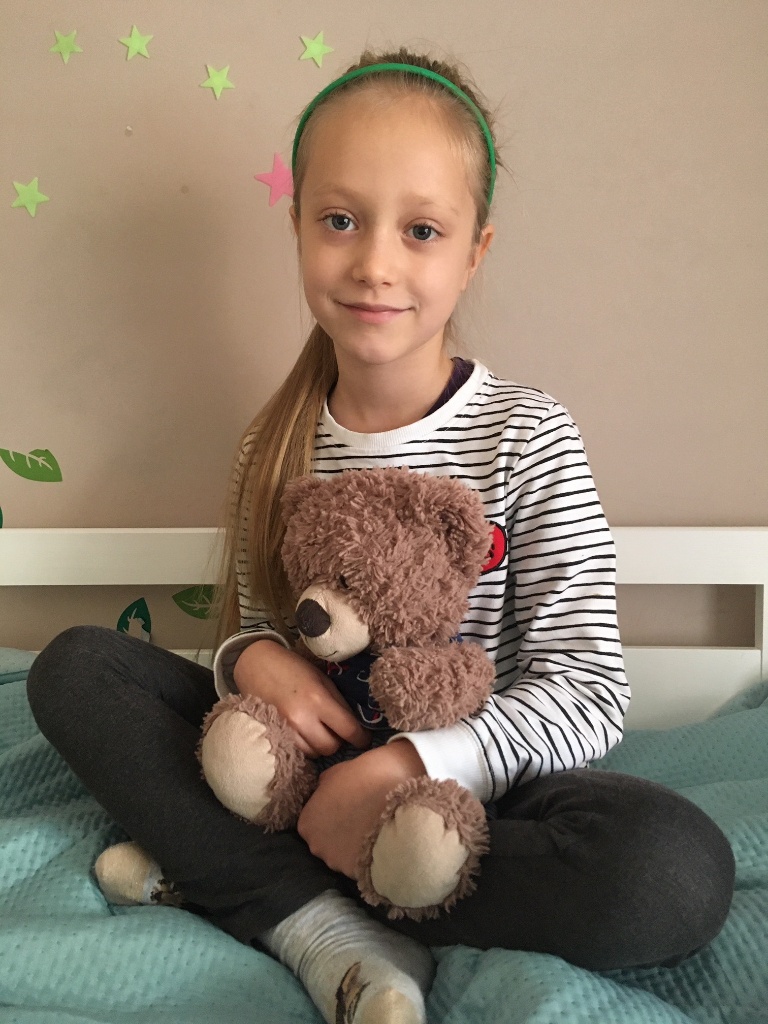 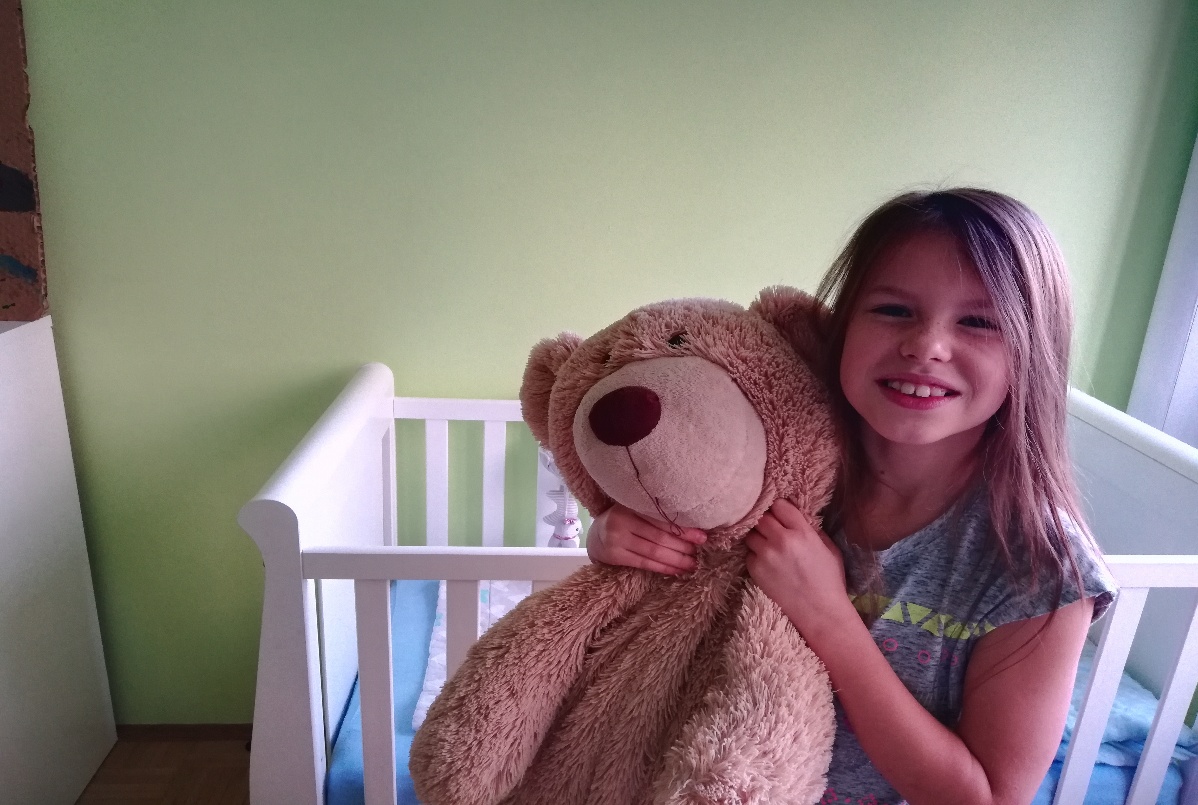 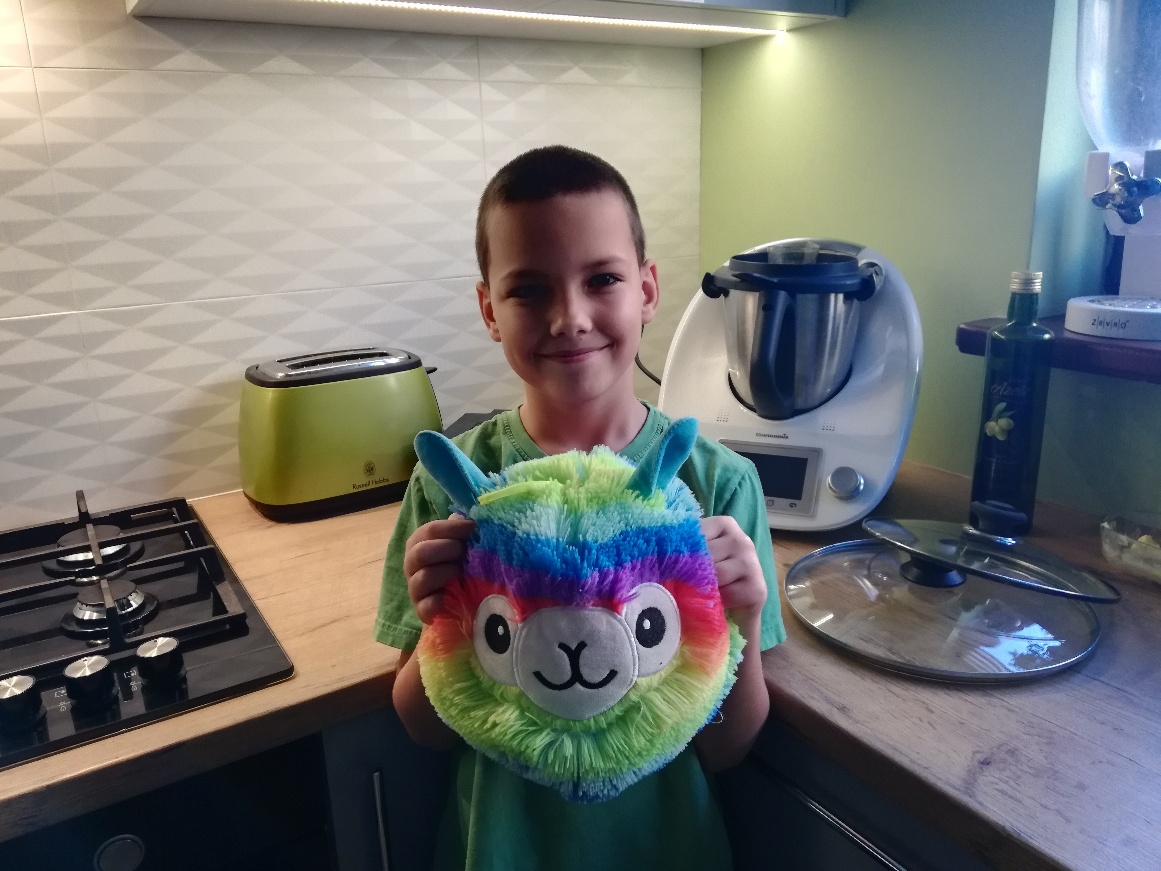 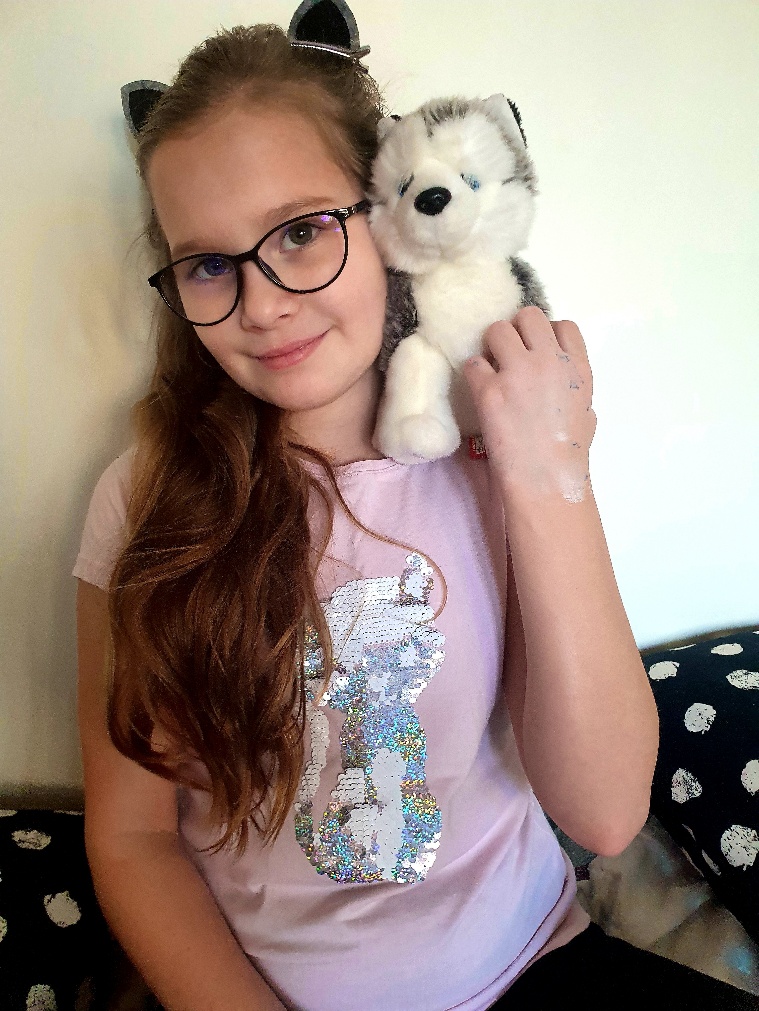 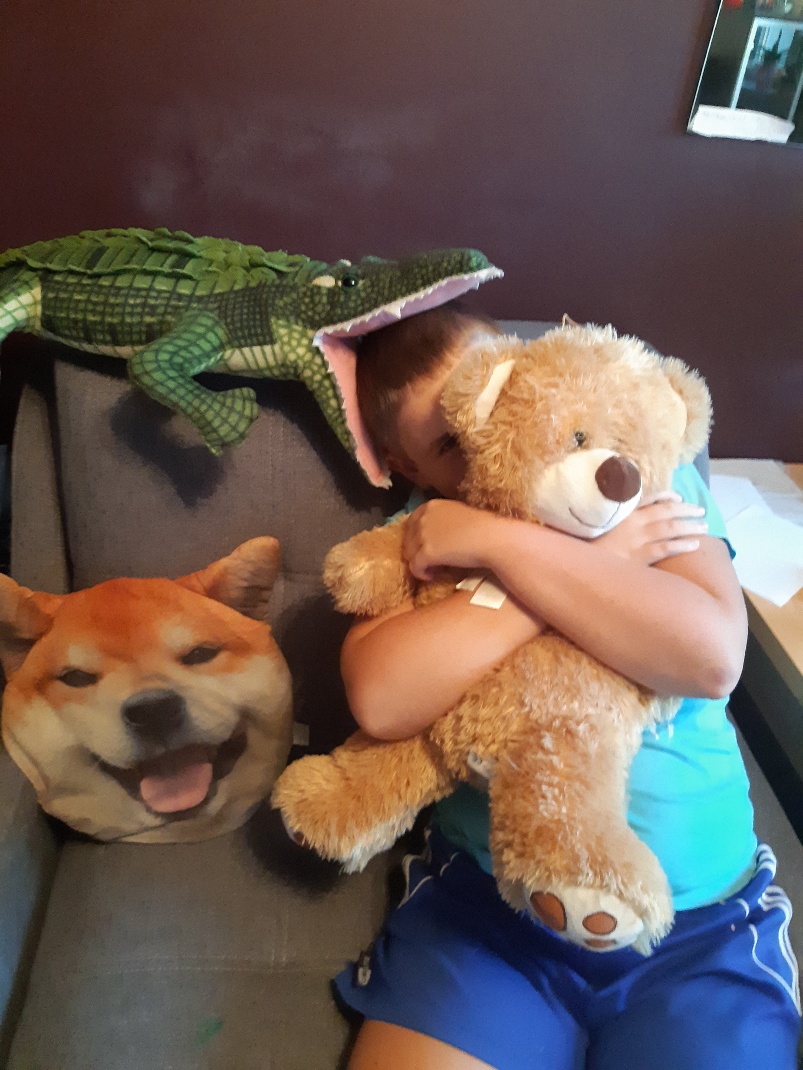 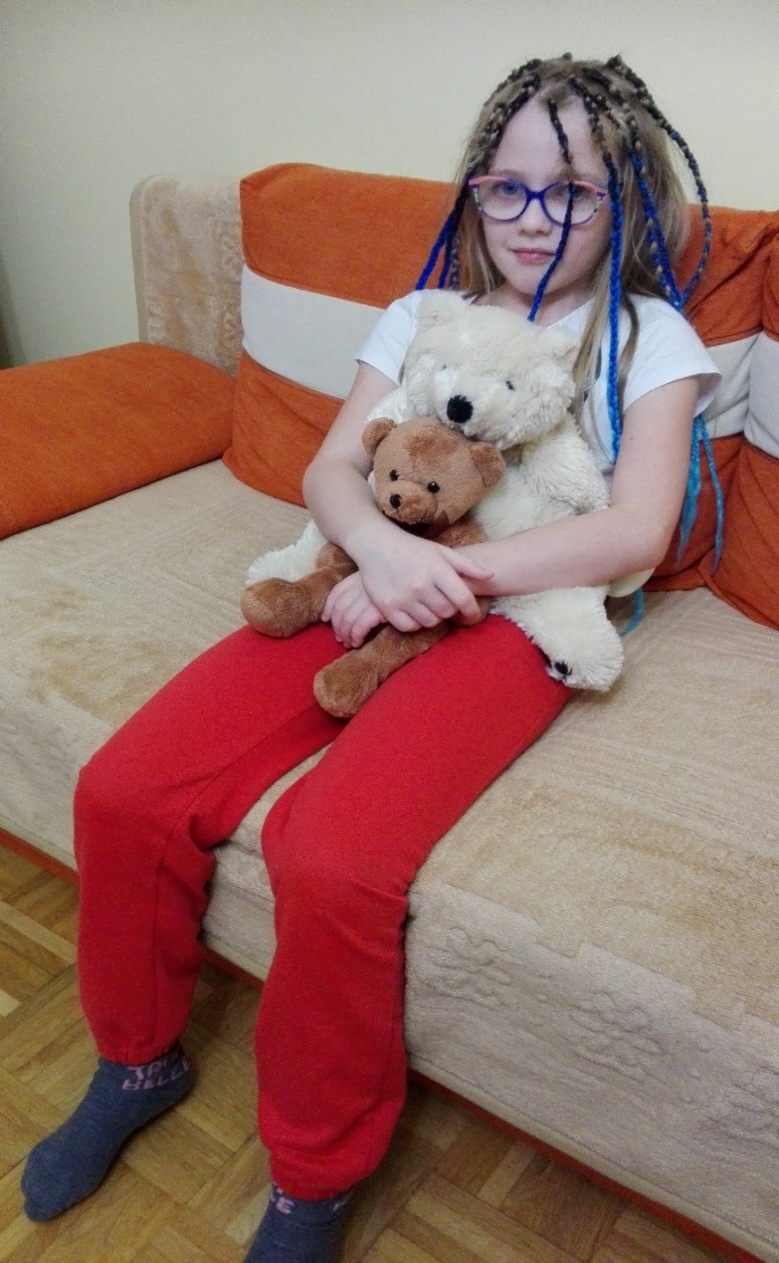 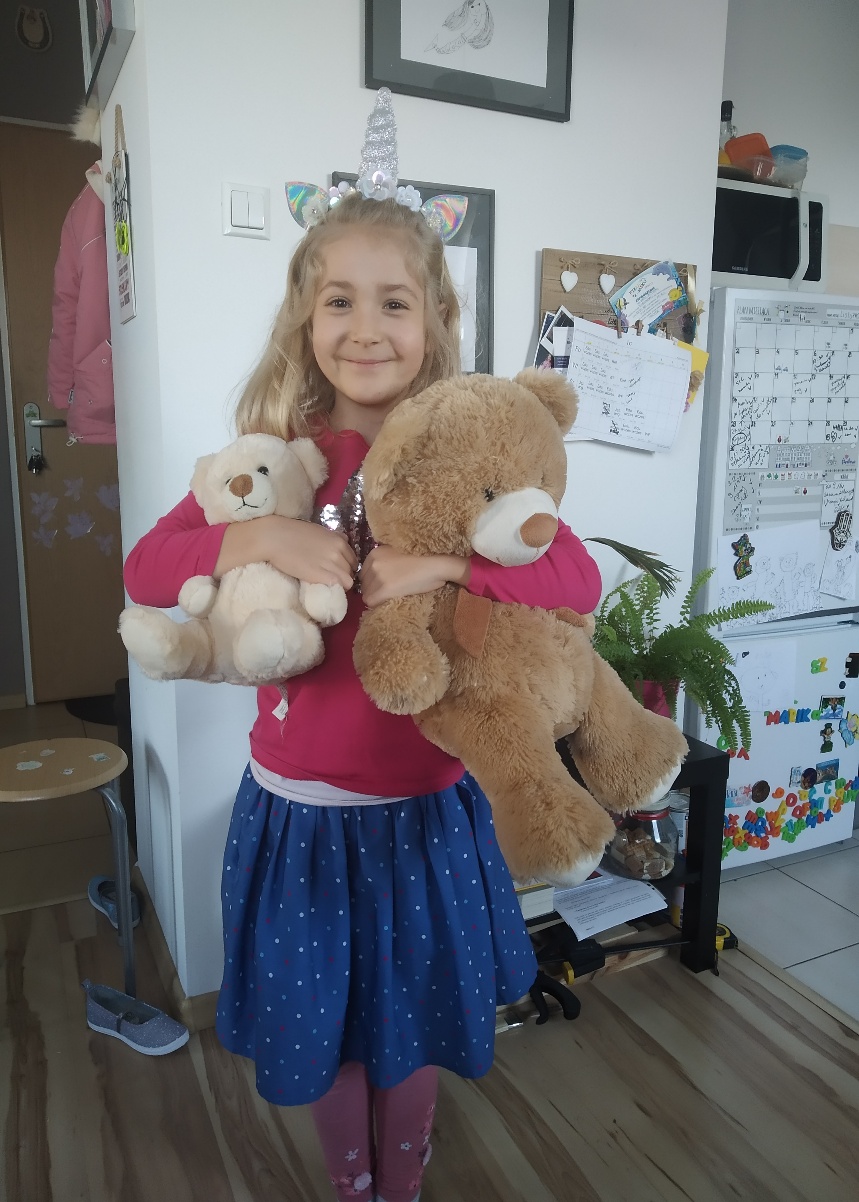 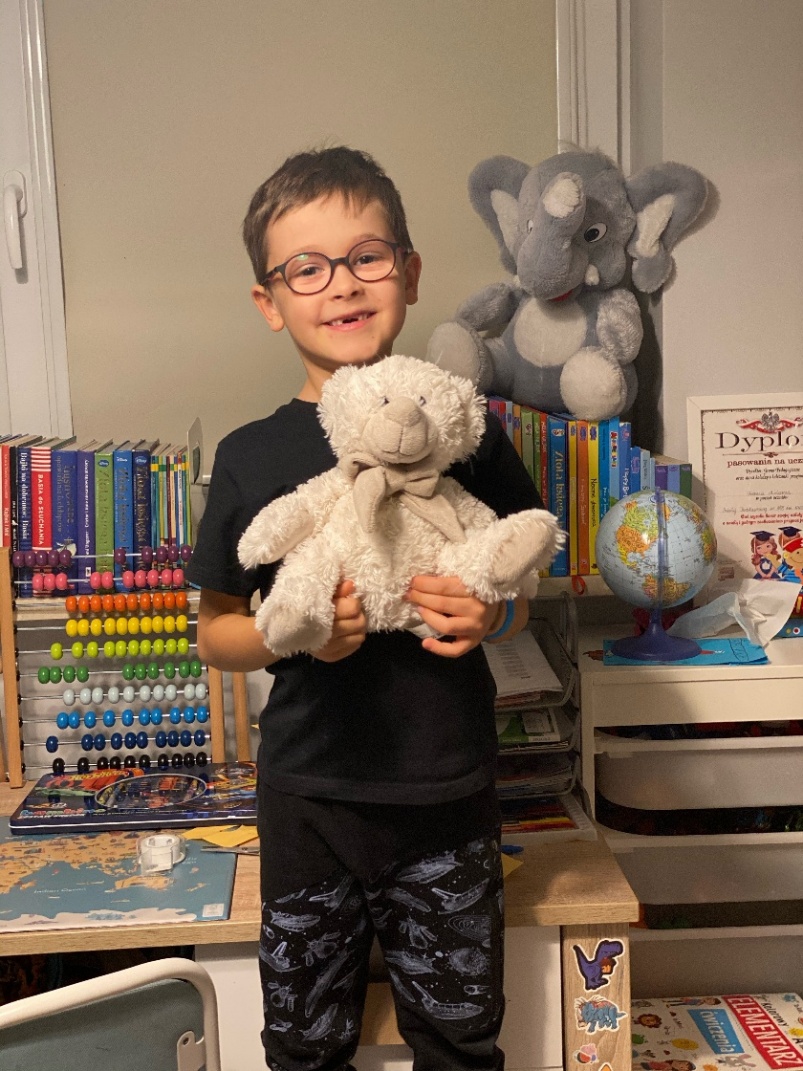 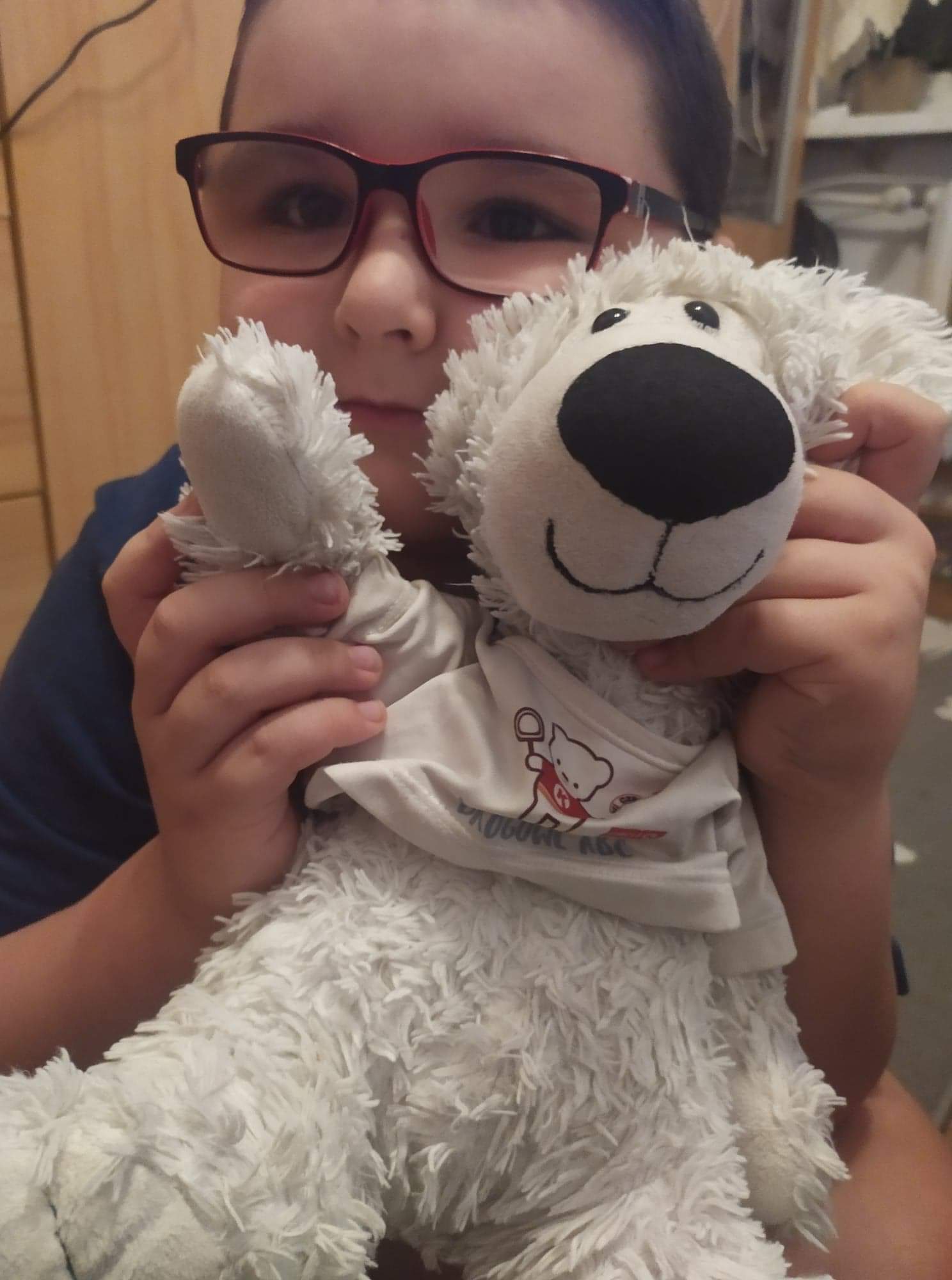 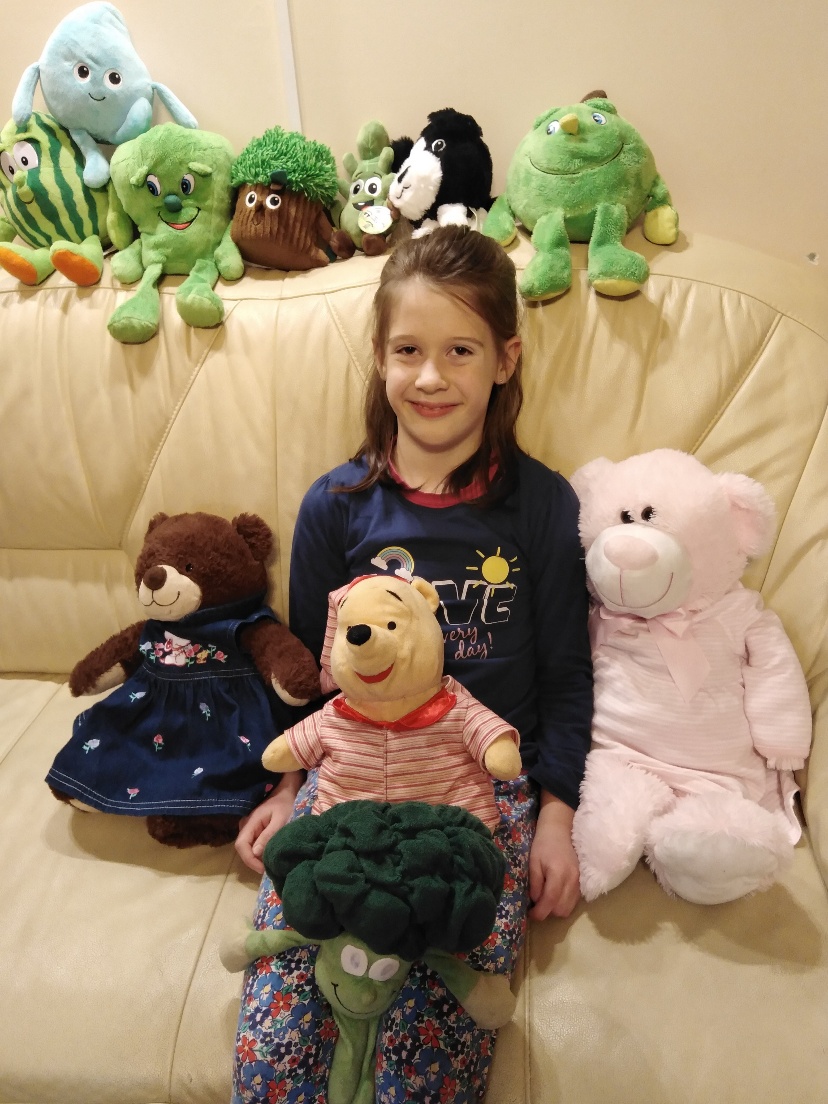 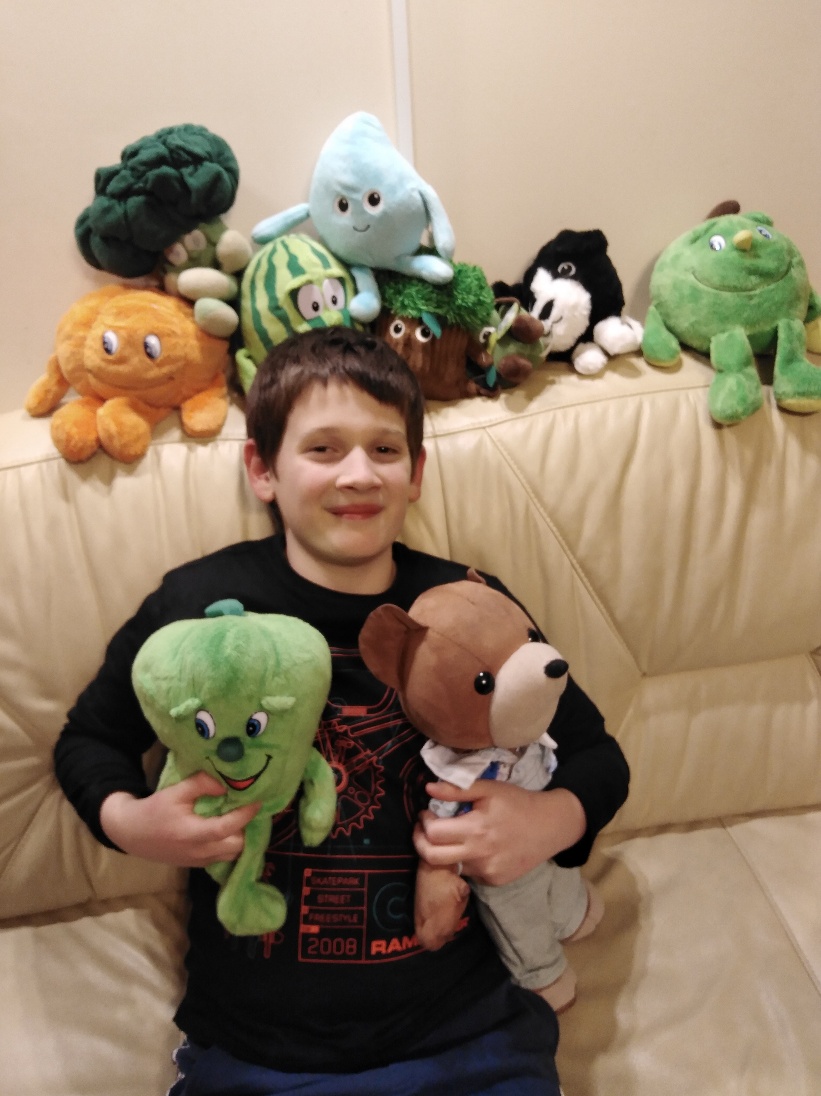 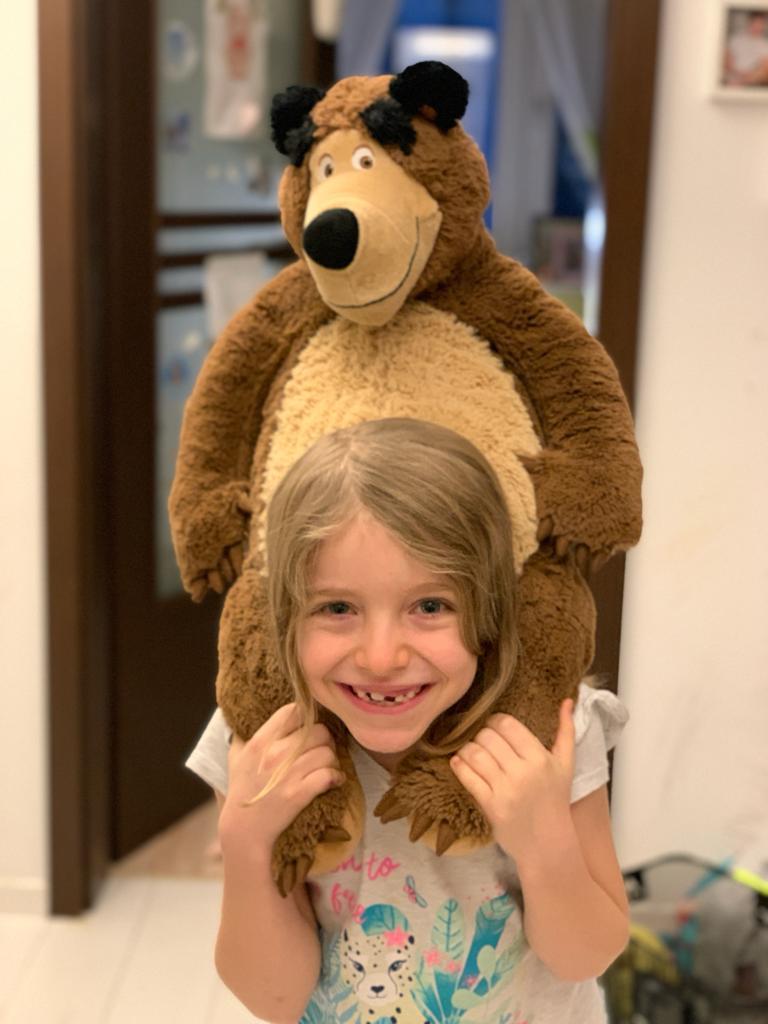 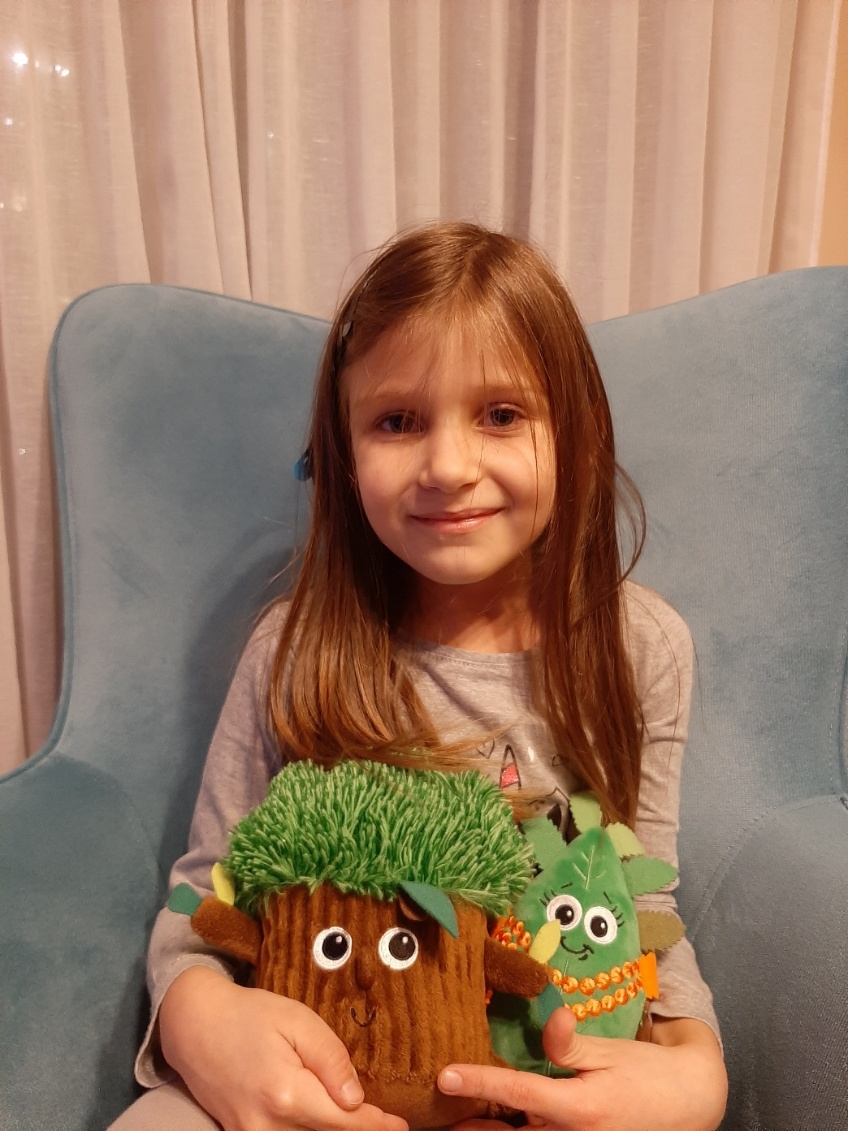 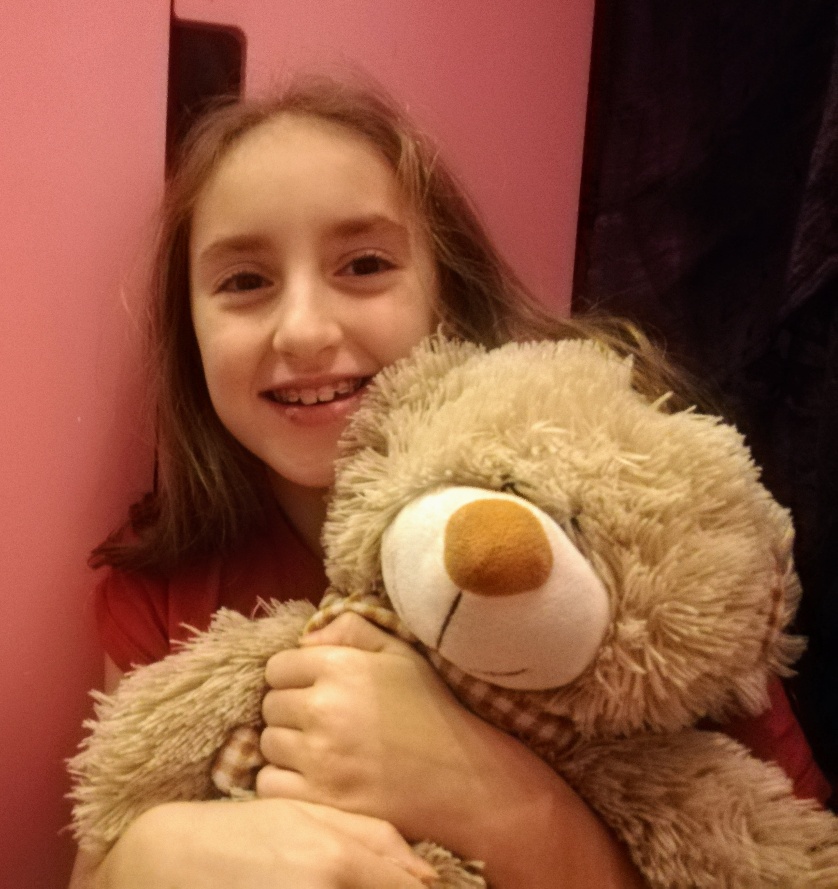 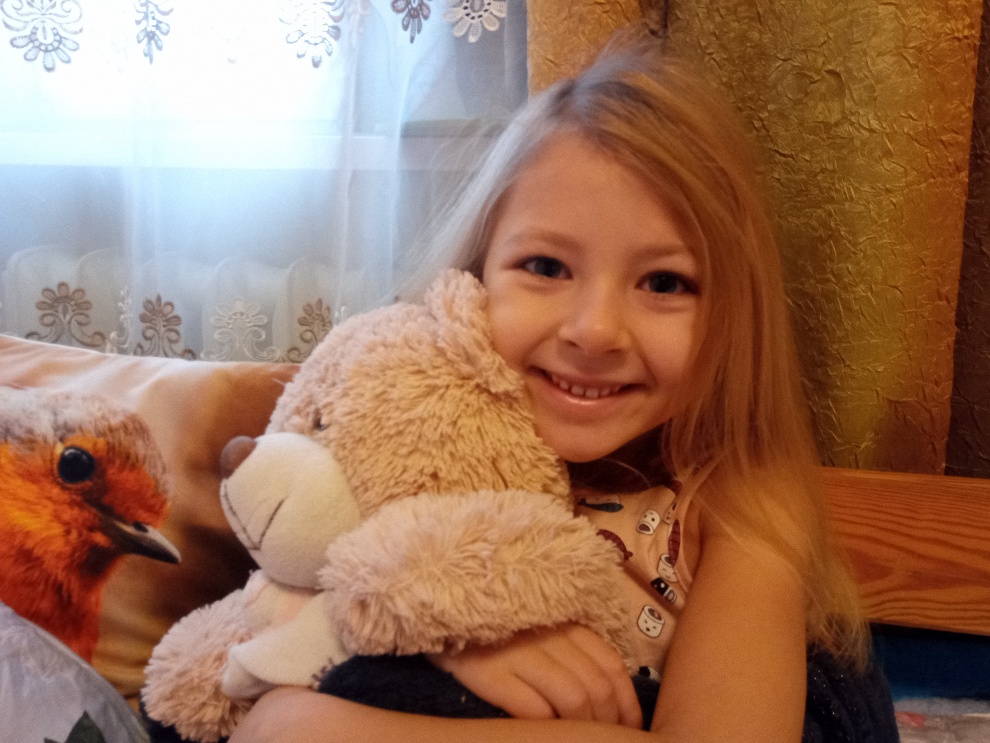 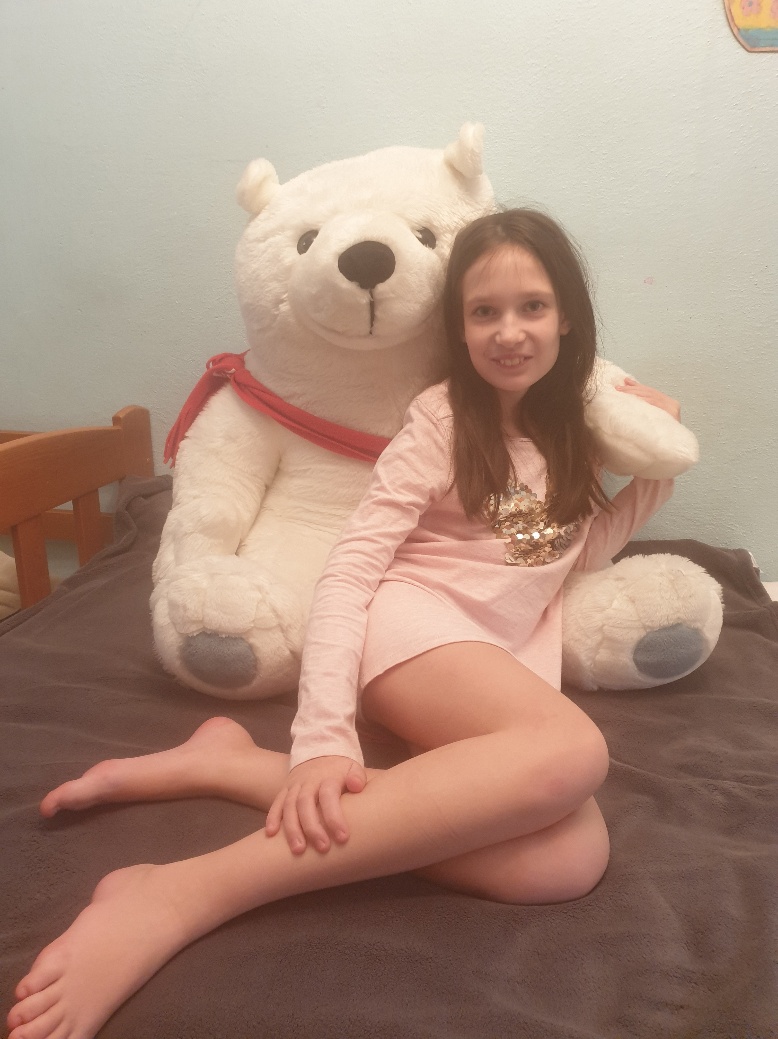 